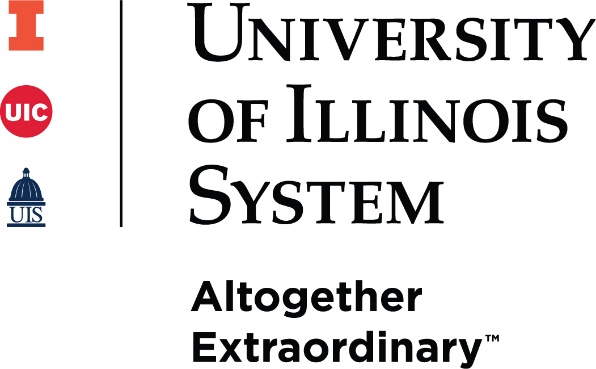 Reported to the Board of TrusteesSeptember 23, 2021Office of University AuditsAnnual ReportFor the Year Ended June 30, 2021_________________________________________________________________Report to the University of Illinois Board of Trustees
September 2021
Table of ContentsPageSection 1:Message from the Executive Director	 1Section 2:Use of Audit Resources during Fiscal Year 2021	 2Section 3:Audit Recommendation Implementation Status	 7Appendices:A:  Organization Chart as of June 30, 2021	 9B:  Summary of Completed Projects	 10C:  Internal Audit Charter	 15D:  Office of University Audits Strategic Plan Summary	 18Section 1Message from the Executive DirectorPresident Killeen andThe University of Illinois Board of TrusteesOn behalf of the Office of University Audits (Office), I am pleased to present our Annual Report for the Year Ended June 30, 2021 (Report). The Report describes our service to the University of Illinois System (U of I System) through the utilization of audit resources, performance metrics and benchmarks, and adherence to professional standards and our Internal Audit Charter.Our mission is to protect and strengthen the U of I System, by providing independent, objective assurance and consulting services that evaluate the effectiveness of governance, risk management, and internal control processes. We assist all levels of management in the achievement of U of I System goals by striving to provide a positive impact on the effectiveness and efficiency of the U of I System’s operations. Selected highlights of our services during the fiscal year include:We delivered over 21,000 hours of service.We completed 57 audit, investigation, and consulting projects resulting in over 160 recommendations for improvement.We validated the implementation of 155 improvements made by management.We provided consultative and advisory assistance to management to address the COVID-19 pandemic.Based on the program of work completed during fiscal year 2021, we submit the following representations:All audits were performed in accordance with The Institute of Internal Auditors’ (IIA) International Standards for the Professional Practice of Internal Auditing.The Audit Plan and each individual audit were risk-driven.There is transparency in all reports issued; all significant findings were reported.We received cooperation from management in all audits conducted.The Office’s accomplishments would not have been possible without the dedication and professionalism of the employees in the Office, and I thank them for their efforts. I also would like to thank the officers and staff of the U of I System for their cooperation and responsiveness. Finally, I thank you for your continued support of our Office.Sincerely,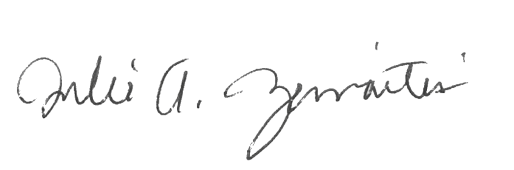 Julie A. ZemaitisExecutive Director of University AuditsSection 2Use of Audit Resources During Fiscal Year 2021The Office’s strategic intent is to operate in a manner that adds value within the U of I System, focuses on the differing stakeholders’ expectations and priorities, and adapts to changes in technology, legislation, and organizational strategic priorities.As with all U of I System organizations, resources are finite and must be applied judiciously to ensure the maximum contribution and benefit possible toward achieving the U of I System’s vision and objectives.Following are summaries of how our Office utilized audit resources during fiscal year 2021.Fiscal Year 2021 Audit Plan Completion StatusNumber of ProjectsHoursDirect Audit Hours by Type of ProjectFiscal Year 2021Fiscal Year 2020Appendix B provides a summary of completed projects, along with a definition of audit project types.Direct Audit Hours by University / AreaFiscal Year 2021
Fiscal Years 2020 and 2021Fiscal Years 2020 and 2021 Personnel ExpendituresFiscal Years 2020 and 2021 Non-Personnel ExpendituresThe $73,074 non-personnel budget for Fiscal Year 2020 includes a special one-time $30,000 funding for the required once every five years External Quality Assessment (EQA) of the Office of University Audits. The expense for this EQA was incurred during Fiscal Year 2019. The decrease in actual non-personnel expenditures during Fiscal Year 2021 reflects a significant decrease in inter-university travel, training related travel, printing, and other costs, due to the COVID-19 pandemic and remote working environment. Fiscal Years 2020 and 2021 Use of Non-Personnel Expenditures (Actual)
Fiscal Year 2021 Productivity Rate_____________________
*Institute of Internal Auditors 2020 Benchmarking ReportSection 3Audit Recommendation Implementation StatusAfter the expected implementation dates provided by management have passed, all audit recommendations are revisited to determine the status of management’s action. It is through this process that the Office ensures that recommendations have been effectively implemented or that senior management has accepted the risk of not taking action.The results of the audit recommendation follow-up activity for fiscal years 2019 through 2021 are presented in the following chart:
Implementation of Internal Audit Recommendations
Risk and Priority Rating
All Open Audit Recommendations – 6/30/21Aging of Outstanding Recommendations by Management’s Original Expected Implementation DateAppendix A Organization Chart as of June 30, 2021Certifications and Advanced Degrees Held by Members of the Office of University Audits Professional StaffProfessional Certifications	Advanced Degrees10   CIA (Certified Internal Auditor)	4   MBA (Master of Business Administration)10   CPA (Certified Public Accountant)	1   MAS (Master of Accounting Science)  2   CISA (Certified Information Systems Auditor)	1   Ed.M. (Master of Education)  4   CFE (Certified Fraud Examiner)	1   MS (Masters of Science, Computer Science)  1   CGMA (Chartered Global Management Accountant)	1   MACC (Master of Accountancy)Appendix BSummary of Completed ProjectsThe following summarizes the projects completed during fiscal year 2021. All audits were performed in conformance with the International Standards for the Professional Practice of Internal Auditing as promulgated by The Institute of Internal Auditors (IIA) and adopted by the State of Illinois Internal Audit Advisory Board.Internal Control AuditsInternal control audits determine whether the unit is conducting its financial and business processes under an adequate system of internal control, as required by U of I System policy and guidelines, and good business practice. These audits contribute to fulfilling our agreement with the Legislative Audit Commission to perform reviews of judgmentally selected units to test the adequacy of the U of I System’s general systems of internal control.Internal control audits were performed in the following areas:ChicagoCollege of Dentistry, Department of Oral and Maxillofacial SurgeryCollege of Medicine, Basic Sciences, Department of Pharmacology and Regenerative MedicineCollege of Medicine, Department of Ophthalmology and Visual SciencesCollege of Medicine, Department of UrologyManaged Care OfficeMile Square Health Center, TelemedicineUniversity of Illinois Hospital and Health Sciences System, University of Illinois Hospital, Potentially Infectious Medical Waste DisposalVice Chancellor for Student Affairs, TRIO ProgramsVice Provost for Undergraduate Affairs and Academic Programs, African American Academic NetworkSpringfieldCollege of Business and ManagementPerforming Arts ServicesUrbana-ChampaignDepartment of Intercollegiate AthleticsDivision of Public SafetyFacilities and Services, Capital Programs, Project CloseoutIllinois Public MediaCompliance AuditsCompliance audits determine the adequacy of the design of systems to ensure compliance with U of I System policies and procedures and external requirements. Audit recommendations typically address the need for improvements in procedures and controls intended to ensure compliance with applicable regulations.Compliance audits included reviews of:ChicagoCollege of Medicine, Dean’s Office Administration and Advancement, Gift Administration and Donor IntentVice Chancellor for Administrative Services, Facilities Management, Environmental Health and Safety Office, UIC Emergency Action Plan AuditUrbana-ChampaignChild of Employee Tuition Waiver, Dependent Eligibility VerificationInformation Technology AuditsInformation technology audits address the internal control environment of automated information processing systems and how people use those systems. IT audits typically evaluate system input, output, and processing controls; backup and recovery plans; system security; and computer facilities.Information technology audits included reviews of: ChicagoCollege of Medicine, Informational ResourcesDivision of Specialized Care for ChildrenUniversity of Illinois Hospital, Electronic Medical Health Record, System Pre-Implementation ReviewUrbana-ChampaignGrainger College of EngineeringNational Center for Supercomputing ApplicationsOperational AuditsOperational audits examine the use of unit resources to evaluate whether those resources are being used in the most efficient and effective ways to fulfill missions and objectives. An operational audit can include elements of a compliance, financial, and information technology audit.Operational audits included reviews of: System OfficesInvestments OfficeUrbana-ChampaignCollege of Agricultural, Consumer and Environmental Sciences, Office of Advancement, Gift AdministrationCollege of Veterinary Medicine, Gift AdministrationGies College of Business, Office of AdvancementContinuous AuditingContinuous auditing is a method of analyzing data with the objective of assessing risk and related internal controls on a more frequent basis. It involves using various data analysis techniques to identify anomalies, patterns or trends, and other indicators, such as non-compliance with U of I System policies, which may reveal control weaknesses. It can be used to assess the risk of a particular business cycle or to perform detailed transaction analysis against cut-offs and thresholds. The analysis is typically U of I System-wide, with more detailed reviews of transactions occurring as needed based on the results. It is also used as an element of the annual risk assessment for audit plan development.Continuous auditing included selected reviews in the areas of:Conflicts of Interest in Grants and ResearchComputer and Equipment PurchasesCredit Card RefundsCredits Posted to Student AccountsEmployee ReimbursementsOvertime PayP-Card Purchases by Employees with Monthly Cycle Limit IncreasesP-Card Purchases by Employee with High Turnover of P-CardsP-Card and T-Card Charge ProcessingTrending Analysis of Vendor VolumeTrending Analysis of Purchasing ActivityVendors Paid through an Online Payment Processor with a P-CardVendors Used by One EmployeeVendor Bank Account RecordsInvestigative AuditsInvestigative audits focus on alleged civil or criminal violations of state or federal laws or violations of U of I System policies and procedures that may result in prosecution or disciplinary action.Three investigative audits and analyses were completed. These projects addressed allegations of misappropriation of U of I System resources and non-compliance with U of I System policies.Consulting and Advisory ServicesConsulting and advisory services are management related service activities. The scope and procedures involved in consulting engagements are either directed by management or agreed upon with management. Reporting for consulting engagements is generally made directly to management requesting the service. Advisory services are less formal in nature and may include providing counsel, advice, facilitation, and training.ChicagoCARES Act: Various Higher Education Emergency Relief Fund (HEERF) FundingIBHE COVID Financial Impact Reporting AssistanceSpringfieldCARES Act: Various HEERF FundingSystem OfficesDiscovery Partners Institute, GovernanceSystem-wideCapital Construction Project Reviews (performed by co-sourced audit partner, FTI Consulting, Inc.) IBHE COVID Financial Impact ReportingUrbana-ChampaignCARES Act: Various HEERF FundingIBHE COVID Financial Impact Reporting for Self-Supporting OperationsProvost COVID Funding AssessmentsAdditionally, we performed various other consulting, advisory, and training services for U of I System Offices and each university throughout the year. Audit personnel contributed support and advisory services throughout the System by participating in the following:Audit Leadership 3i Support Team3i Steering CommitteeAdobe Sign Expansion ProjectAudit, Compliance, and ERM Coordination GroupBusiness Administrator Certification Program Course DevelopmentCOVID-19 Financial Impacts – U of I System-wide, UIC, UIS, and UIUCCOVID-19 UIC Campus Emergency Operations CenterCybersecurity System-wide Task ForcePresident’s Management CouncilU of I System Executive Risk Management CouncilU of I System Office IT CouncilU of I System-wide Compliance Advisory CommitteeUIC Academic Officers GroupUIC Compliance CommitteeUIUC Business Managers GroupUIUC Campus Administrative Manual Working GroupUIUC LINK Training SessionsUniversity Information Privacy and Security CommitteeUniversity Information Privacy and Security Committee – HIPAA SubcommitteeUniversity Information Privacy and Security Committee – Security SubcommitteeUniversity Payroll and Benefits Training Initiative Advisory CommitteeU of I System Internal Controls Review: Procurement, Payment & Asset Accounting Systems Access and Procedures Review TeamUniversity-wide Compliance Advisory CommitteeAudit and Support Staff 3i Business Continuity Access TeamConflict of Interest Policy GroupContracts + Implementation TeamCOVID-19 Financial Impacts Tracking – UIC, UIS, and UIUCInternal Controls Project – Highest Risk System Access CombinationsJoint Commission on Accreditation of Healthcare Organizations CommitteeSource2Pay Advisory MeetingsSystem Administrative Support / Chief Financial Officer Working GroupSystem Offices Diversity, Equity, and Inclusion Certificate Program PilotUIC Academic Fiscal Officers and Business Manager GroupUIC Human Resources Advisory GroupUIC Information Technology Governance Council, Infrastructure and Security CommitteeUIS Business Managers GroupUIUC Business Managers GroupUIUC IT Caffeine Break (weekly university IT topic discussion group)University System Internal Controls Review: Procurement, Payment & Asset Accounting Systems Access and Procedures Review TeamAppendix C Internal Audit CharterApproved by Audit, Budget, Finance, and Facilities Committee March 1, 2021MissionThe mission of the Office of University Audits (University Audits) is to provide independent and objective audit, consulting, and advisory services to protect and strengthen the University of Illinois System (U of I System) and its related organizations.Definition of Internal AuditingInternal auditing is an independent, objective assurance and consulting activity designed to add value and improve an organization’s operations. It helps an organization accomplish its objectives by bringing a systematic, disciplined approach to evaluate and improve the effectiveness of risk management, control, and governance processes.PurposeThe purpose of University Audits is to determine whether the U of I System’s control, risk management, and governance processes, as designed and implemented by management, are adequate and functioning to ensure:Risks are appropriately identified and managed.Interaction with the various governance groups occurs as needed.Financial, managerial, and operating information is accurate, reliable, and timely.Employee actions are in compliance with U of I System policies and procedures, and applicable laws and regulations.Resources are acquired economically, used efficiently, and adequately protected.Plans and objectives are achieved.Quality and continuous improvement are fostered in the U of I System’s control process.Significant legislative or regulatory issues impacting the U of I System are recognized and addressed appropriately.University Audits reports functionally to the President of the University of Illinois System (President) and The University of Illinois Board of Trustees (BOT) through its Audit, Budget, Finance, and Facilities Committee (ABFFC), and administratively to the Comptroller of the Board of Trustees, who is also the Vice President and Chief Financial Officer.Internal Auditing ResponsibilitiesUniversity Audits responsibilities include:Develop a flexible two-year audit plan using an appropriate risk-based methodology, including any risks or control concerns identified by management, and submit the plan to the President for approval by June 30 of each year.Implement the audit plan, as approved by the President, including as deemed appropriate special tasks or projects requested by management and the ABFFC.Issue periodic reports to the President and Chairman of the ABFFC summarizing results of audit activities.Report annually to the ABFFC regarding audit plans, activities, staffing, and the organizational structure.Report to the ABFFC and BOT by September 30 of each year the scope and results of audits and the adequacy of management’s corrective actions.Ensure the internal audit function collectively maintains sufficient knowledge, skills, and experience to meet the requirements of this Charter. Perform consulting or advisory services where appropriate, the nature of which is agreed to with U of I System management, and for which University Audits assumes no management responsibility.Conduct or assist in the investigation of significant suspected fraudulent activities within or against the institution and notify management and the ABFFC of the results, as well as law enforcement as appropriate.Establish a follow-up process to monitor and identify whether management actions have been effectively implemented, or senior management has accepted the risk of not taking action.Consider the scope of work of the external auditors and regulators as appropriate for the purpose of providing optimal audit coverage to the institution.Periodically provide the Internal Audit Charter to the ABFFC for review and approval.AuthorityThe general scope of audit coverage is U of I System-wide and no function, activity, or unit of the U of I System or a related organization is exempt from audit and review. No officer, administrator, or staff member may interfere with or prohibit internal auditors from examining any U of I System or related organization’s record or interviewing any employee or student that the auditors believe necessary to carry out their duties. Additionally, the Executive Director has the authority to audit all organizations required to submit financial statements to the U of I System.In performing their work, internal auditors have neither direct authority over, nor responsibility for, any of the activities reviewed. Internal auditors do not develop and install procedures, prepare records, make management decisions, or engage in any other activity that could be reasonably construed to compromise their independence or impair their objectivity. Therefore, internal audit reviews do not, in any way, substitute for or relieve other U of I System personnel from their assigned responsibilities.Professional StandardsUniversity Audits has the responsibility to carry out its duties as defined by the State of Illinois Fiscal Control and Internal Auditing Act (Illinois Compiled Statutes, 30 ILCS 10/1001). Those responsibilities include performing audits in accordance with The Institute of Internal Auditor’s International Professional Practices Framework (IPPF), which the State of Illinois Internal Audit Advisory Board has adopted as the standard of performance for all state internal auditors. The IPPF requires mandatory adherence to the Core Principles of the Professional Practice of Internal Auditing, Definition of Internal Auditing, the Code of Ethics, and the Standards.Appendix D Office of University Audits Strategic Plan SummaryMissionThe mission of the Office of University Audits (Office) is to independent and objective audit, consulting, and advisory services to protect and strengthen the U of I System and related organizations.VisionBe an innovative driver of positive change.Guiding ValuesWe perform all that we do with:ObjectivityIndependenceIntegrityExcellenceInnovationProfessionalismStrategic PrinciplesOur Office will continue to cultivate relationships and understanding through communication with the Board of Trustees and senior leadership of the U of I System.Serve as counsel to the Board of Trustees, the Audit Budget Finance and Facilities Committee, management, and other constituents.Enhance audit effectiveness and efficiencies.Provide a professional, well-trained, and motivated team in the delivery of internal audit services.Perform audit activities by utilizing a dynamic, comprehensive audit process and plan based on assessed risk, in compliance with Institute of Internal Auditing Standards.Projects Completed FY20 PlanProjects Completed FY21 PlanFieldwork Completed – Report  Drafted and PendingIn-ProgressDeferred to FY22 PlanWithdrawn –  Risk LoweredPlanned Audits14373991Projects Added245500In-House Staff164181491Co-Sourced Construction Auditsn/a1404120TOTAL1655818211PlannedActualRemaining HoursRemaining PercentPlanned Audits16,42515,4629636%Emerging Issues / Investigations4,6354,693(58)0%Follow-up1,2701,188821%In-House Staff22,33021,3439874%Co-Sourced Construction Audits – FTI Consulting, Inc. Hours4,8001,6093,19166%TOTAL27,13022,9524.17815%FY2019FY2020FY2021Beginning Balance207206283Internal Audit Recommendations Issued233230164Implemented by Management               (189)              (126)(155)Partially Implemented by Management / Remaining Risks Accepted by Management (19)   (7)(17)Not Implemented / Risks Accepted by Management (23)(19)(21)Withdrawn by Internal Audit(3)(1)(5)Ending Balance206283249Fiscal YearNumber of Recommendations2024 120236202213920218620201520182Total Recommendations249